Схема №2 в соответствии с картой градостроительного зонирования ПЗЗ Юсьвинского сельского поселения                                                                До изменения							 		После изменения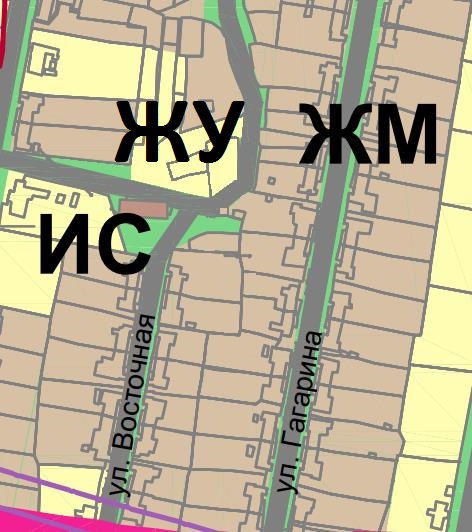 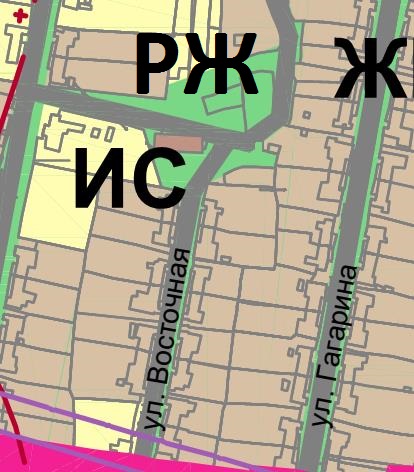 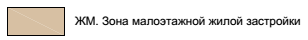 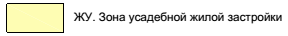 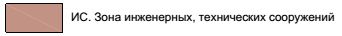 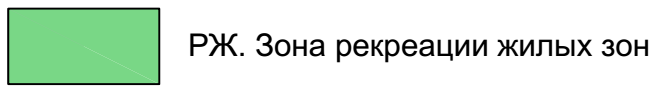 